Қазақстан Республикасы Мәдениет және спорт министрлігі Спорт және дене шынықтыру істері комитетінің «Риддер қаласындағы олимпиада резервінің республикалық мамандандырылған мектеп - интернат - колледжі» республикалық мемлекеттік мекемесі.Республиканское государственное учреждение «Республиканская специализированная школа – интернат – колледж олимпийского резерва  в городе Риддер» Комитета по делам спорта и физической культуры Министерства культуры и спорта Республики Казахстан               Интеллектуальная игра                    «Знатоки языков»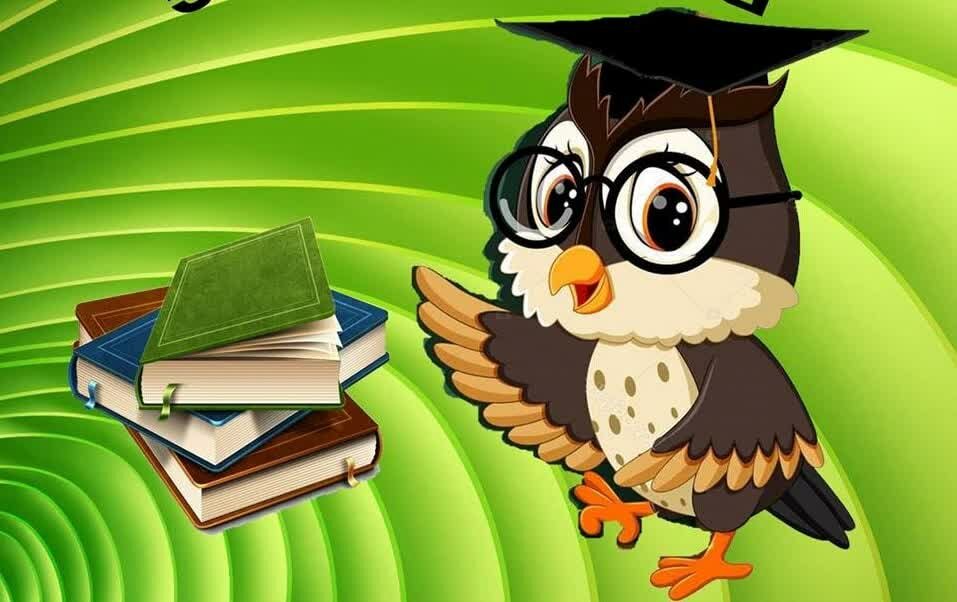                                                                    Подготовила  и  провела                                                        Воспитатель РГУ «РСШИКОР»                                                                    Боог  Н.А.                                                       сентябрь 2021г.                                                    г.Риддер, с.Лесное«Кто не знает чужих языков, не имеет понятия и о своем»,- говорил                                                                                                  И.Гете. Пифагор утверждал: «Для познания нравов какого ни есть народа старайся прежде изучить его язык».
 Наш великий просветитель, поэт и философ  Абай всей своей жизнью подтвердил слова:
 «Знание чужого языка и культуры делает человека равноправным с этим народом…».Цель  игры: ·  воспитание интереса к изучению языков.Задачи игры:·       формирование познавательного интереса учащихся  к изучению казахского, русского и английского языка;·       развитие  коммуникативной и кооперативной компетенции, культуры общения;·       воспитание интереса к языкам, истории и культуре разных народов. Оборудование:  листы с заданиями  для каждой команды, сигнальные карточки Формы работы:   групповая, индивидуальная Форма проведения:  интеллектуальная играХод занятия1.             Правила проведения игры Учащиеся  поделены на 3 группы по 10-12 человек.  Те, кто не занят в команде, являются болельщиками. В каждой группе выбирается капитан команды. На данном мероприятии обязательно присутствует жюри.  После выполнения каждого задания жюри посчитывает количество правильных ответов, данных каждой командой. В конце занятия подсчитываются баллы и определяется  команда-победитель. У членов жюри есть бланки с правильными ответами.Вступительное слово воспитателя:   Добрый день, дорогие ребята. Сегодня мы с вами проведем интеллектуальную игру «Знатоки языков». Вы покажите нам  ваши знания по основным разделам  казахского, русского и английского языков, ваше умение разгадывать мудрые языковые загадки.  Конечно, успех  каждой команды будет зависеть от  знаний конкретного участника и, конечно, от сплоченности вашей группы. Желаю удачи всем командам!С самого раннего детства и до глубокой старости вся жизнь человека неразрывно связана с языком.
 Ребенок еще не говорит, а слух его ловит ласковый голос бабушки, материнскую колыбельную.
 Через слово подросток, а потом и юноша узнает  о том, чего еще не видели (а может, и никогда не увидят!) его глаза.Итак, мы начинаем интеллектуальную игру «Знатоки языков».Задание № 1.Ребята  называют найденные ими пословицы. Казахские народные  пословицы. Посмотрим , участники какой команды смогут назвать больше пословиц.
Например:
Тіл -  кілті көңілдің. (Язык – ключ к душе человека).
Жақсы сөз жарым ырыс. (Доброе слово – половина блага).
Жүздің көркі – көз, ауыз көркі.(Глаза украшают лицо, уста - слово).
Өткен күн оралмас, кұнды сөз жоғалмас. (Прожитый день не вернется, а мудрое слово останется).
Піл көтермегенді тіл көтереді. (Язык осилит, что и слон не поднимет).
Сөз қадірін білмеген өз қадірін білмейді. (Кто слов не ценит, сам себя не ценит).                                                 
 Жақсы сөз - жан азығы. ( Хорошее слово – душе опора)
Көлді жел қозғайды, ойды сөз қозғайды.(Ветер озеро приводит в движение, слово - мысль).
Айтылыган сөз – атылган оқпен бірдей. (Сказанное слово –вылетевшая пуля.
Бәле – тілден.(Горе от языка)
Ойнап айтсан, да ойлап айт. (Даже говоря в  шутку -  подумай).
Халық айтса, қалт айтпайды. (Слово народное правдиво).
Тамшы тас жарады,тіл бас жарады. (Капля камень расколет, слово – голову).
Сүраумен Меккеге барасың. (Спрашивая, можно и до Мекки дойти).В стихотворении Абая, посвященном описанию коня, указаны сорок   внешних примет коня( подкопытная косточка, пучок волос над копытом, ремень, проходящий под брюхом лошади, полоска на местах, где перетягиваются подпруги и т. д.)Задание №2.
В казахском языке существуют различные названия лошади в зависимости от ее возраста:
Қулыншақ - жеребенок
жаба - от 6 м-цев до года
тай – годовалый
арда  емген –  сосунок на 2-3 году жизни
кұнан -  жеребенок-трехлетка
дөнен – самец-трехлетка
байтал – кобыла- трехлетка
бесті- пятилетняя лошадь
Фигуры  и жесты казахского танца подразделяются на:
                                                                
саяқ жүріс – осторожный ход
                                                                сыпайы жүріс – изящный ход
                                                                қымтама – пластика рук
                                                                шынжары – бегущие волны
                                                                өкше алмасу – ход с поворотом
                                                                малдас – приседание
                                                                айналмалы – ауспалы-                 
                                                                переменный ход с вращением
                                                                өкшелеу – ход с каблука
                                                                сүйретпе – скольжение
                                                                сырма – поземка
                                                                дүлей – вьюжные закручивания
                                                                зырылдауық – вихрь
                                                                бұрқасын – полет метели
                                                                оралу – наматывание
                                                                ширатпа – сучение
                                                                бұраңбел – гибкость талии
     ҚОС- СӨЗ   (слова- дублеты) делают речь размеренной, ритмичной:
өте-мөте – очень-очень
дос-жаран – друзья-товарищи
бала-шага – детки-домочадцы
Особенностью казахского языка является активное использование  ИНОСКАЗАНИЯ, МЕТАФОРЫ. Казах мыслит космическими категориями, с презрением относится к мелочам жизни; он дорожит днем сегодняшним, почитает предков, чтит традиции.
 Спрашивать или что-то утверждать напрямую считалось неприличным.
На вопрос о возрасте казах может ответить: «Одолел перевал жизни», «Полпути достиг», «Взобрался на вершину мудрости», «добрался до возраста Пророка»(62 года), «уж недалек аул семидесятилетия», «дополз до ледяного пика восьмидесятилетия» «до тупика девяностолетия рукой подать».
Приведем пример - диалог хана и Алдара Косе из сказки о безбородом обманщике:
Попытайтесь догадаться, о чем идет речь в диалоге.
- С каких пор холм покрылся снегом? Давно ли побелела ваша голова?
- Пожалуй, с четверть века.
- Двумя еще владеете? Крепко ли стоите на своих ногах?
- Владею ныне тремя. Хожу с палкой.
- Как относитесь к дали? Хорошо ли видите издалека?
- Даль мне близка. Далекое вижу хорошо.
- Как относитесь к ближнему? Как видите вблизи?
- Ближнее мне далеко. Плохо.
- С сорока возьмете по одной? Возьмете ли с сорока нукеров по одной лошади?
- Если на то будет ваша воля
- Тогда берите заранее.
- Могу взять и потом. Надеюсь, не обманут, мой повелитель.Следующее задание № 3.Известно, что число 7 – у казахов священное, магическое: Жеті шәріп  (семь святых мест), Жетіру, ( семь родов Младшего жуза), Жеті қазына  (семь благ, богатств), Жеті су (семь рек),Жеті ғалам (семь частей света), Жеті жетім ( семь сирот), Жеті  тозақ(семь кругов ада), Жеті қат жер (семь сфер подземелья), Жеті қат көк (семь небесных тел).
Через слово передается вся ментальность казахов. Что считается главными бедами для казаха? Жеті жүт (семь бед): невостребованное слово, несшитые лоскуты бязи, обезлюдевшая земля, народ без предводителя, озеро без пернатых, храбрый муж, лишенный родины, старец, лишившийся сверстников. А среди Жеті күн (семи дней) есть  в т. ч. тяжкий день, последний день, скорбный день.
Для казахов «кіндік қаны тамған жер» ( место, куда капнула кровь от твоей пуповины) – Родина.
Туған жер,атамекен, жер-ана, атажұрт,отан,елім-ай – вот сколько синонимов у слова «Родина»!
Способы словообразования в казахском языке  позволяют выстроить самые длинные слова.
Пусть ребята посоревнуются, у кого получится самое длинное слово.Задание № 4.«Чья цепочка длиннее» лингвистическая игра .
Присоединив одну букву,  получите новое слово.
Например, на казахском языке:
 у (яд) – су (вода) – ту (знамя) – бу (пар) – қу (хитрый) – ру (род) - шу (шум) - ау (сеть) – жу (мой, стирай);
ел (страна, аул) – ем (лечение) – ен (метка) – ер (герой) – ес (память) – ет (мясо) – ез (забитый) – ең(самый) – еш (вовсе, совсем).Задание № 5.Назовите как можно больше наименований времени  суток по-казахски:
Таң ертең - утро
елең – алаң – предутренние сумерки, перед рассветом
құланиек кұлансәрі -  когда начинает светать и уже можно различать очертания предметов.
таңсәрі  - пора, когда на землю падает свет, но солнце еще не взошло.
таң – пора, когда показывается солнце.
сәске – пора, когда солнце всплыло над горизонтом.
сиыр сәске – пора, когда солнце поднялось на длину аркана.
сәскетүс – около 12 часов дня.
ұлысәске – полдень перед обедом.
түс - обед
тал түс, талма түс, тапа- тал түс – около часа дня, пик дня, разомлевший день
шаңқай түс – когда тень самая короткая, около 2-х часов дня.
бесін – солнце перевалило зенит.
ұлы бесін – солнце клонится к закату.
кіші бесін – солнце склонилось заметнее.
құлама бесін – еще больше склонилось.
екінді – солнце совсем низко.
намаздыгер – солнце склонилось над своим «гнездом».
ақшам, ымырт – вечер, сумерки.
алагеуім – ранние сумерки.
кеугім кеуім – сумерки сгущаются.
кешқұрым намазшам – время вечерней молитвы.
інір – пора перед наступлением ночи.
кеш – начало ночи.
түн – ночь.
қызыл інір – начало ночи.
жарым түн – полночь.
таң қараңгысы – густая мгла перед рассветом.Задание №6.Мы говорим по-русски: Наступила зима...весна...осень... лето. Сделайте точный перевод следующих выражений:
Қыс келді  (Зима пришла).
Көктем туды ( Весна родилась).
Жаз шықты (Лето вышло, наступило).
Күз түсті  (Осень упала, свалилась).
О чем он свидетельствует? (О наблюдательности казахов, их близости к природе, метафоричности, поэтичности и точности языка.)А сейчас ребята попробуйте посоревноваться в знании русского языка.                                                             Задание №1 В русском языке очень много иноязычных слов, но богатство  нашего языка проявляется в том, что  многие из заимствованных слов можно заменить  русскими синонимами. Вот и попытайтесь сейчас это выполнить.  Время на  выполнение - 3 минуты.·       Слова для 1 группы:  актуальный (важный), антракт ( перерыв), ситуация ( положение), лозунг ( призыв), финал ( завершение);·       Слова для 2 группы :  миссия (задание, роль представительство), эпилог ( заключение), имитация (подражание), шеф ( начальник), триумф ( успех, победа);·       Слова для 3 группы: теолог ( богослов), дебаты ( споры), пресса ( печать), индекс ( указатель), дилемма ( выбор)Задание №2 Русский язык является одним из богатейших языков мира. Это позволяет  человеку, владеющему богатым лексиконом, выражать  мысли образно, ярко, эмоционально.   Сейчас, выполняя следующее задание, каждая команда  покажет умение правильно подбирать, находить  как можно большее количество эпитетов к слову.( за каждый правильно  подобранный эпитет 1 б.) Задание для  команд: подберите как можно больше эпитетов к словам:·        Слово для 1 группы:  улыбка;·        Слово для 2 группы:  погода;·        Слово для 3 группы:  настроение.Задание №3 Правильно говорить на русском языке необходимо каждому человеку. Однако не все это могут делать и порой допускают ошибки. Следующее задание и заключается в том, чтобы исправить   грамматические, речевые и фактические ошибки в предложенных вам предложениях:·        Предложения  для 1 группы:  А) Цены подорожали (выросли)Б) Он поднял тост за дружбу ( поднял бокал, произнес тост)В) Решение, направленное на улучшение отмеченных недостатков ( на искоренение)Г) В ответ на это мы получили такой ответ ( на это был получен ответ);·        Предложения для 2 группы:  А) В парке заложено 52 дерева (закладывать парк, сажать деревья, посажено 52 дерева);Б) Храбрая мысль ( смелая)В) Плохо, когда во всех кинотеатрах города демонстрируется одно и то же название фильма ( демонстрируется один и тот же фильм)Г) В 18 веке в Ленинграде было закрыто несколько типографий ( в Петербурге)·        Предложения для 3 группы:                 А)  Мальчик рано возвратился со школы ( из школы)                 Б) Кто крайний? ( Кто последний?)                 В) Артист впервые дебютировал сегодня ( дебютировал, впервые выступил)                 Г) Пессимизм и недоверие в жизнь ( пессимизм и неверие в жизнь)Задание №4 А теперь давайте устроим турнир для капитанов.  Капитаны вызываются к доске.            Блиц – опрос. Побеждает в этом задании тот из капитанов, кто  первым  правильно отвечает  на вопрос,  и  за каждый  верный ответ получает по 1 баллу.·        Сколько букв в русском алфавите? (33 ( с Ё))·         Образуйте родительный падеж от существительного КОПНА (копён)·         Раздел науки о языке, изучающий географические названия (топонимика)·        Закончите знаменитую фразу русского языковеда Л.В.Щербы : «Глокая  куздра штеко будланула бокра и ……» (курдячит бокренка)·        Язык на котором ведется богослужение в православных храмах( церковнославянский)·         Как называются словари, посвященные происхождению слов? ( этимологические)·        Определите значение слова десница ( правая рука)·        Что обозначает слово ВЕЩИЙ в  поэме А.С.Пушкина «Песнь о вещем Олеге»? (мудрый, знающий)·        На основе какой азбуки было создано русское письмо? ( на основе кириллицы)·        Какого рода слово ШИМПАНЗЕ? ( мужского)·        Какое небесное тело имеет два названия: одно - мужского рода, а другое - женского рода. (Луна,  месяц)·        С какой частью речи никогда не употребляются предлоги? ( с глаголом)Следующим этапом нашей игры будет показ ваших знаний в изучении английского языка.Задание №1.Отгадайте мелодию и спойте песню на английском языке. Используются песни , изученные в течение года.(“What is your name?”, “I see green, I see yellow”, “I am a pupil”, “Hello, how are you?”, “Head and shoulders”, “Alouette” etc.) На этой станции ответственным является учитель музыки, который включает музыку без слов, а дети вспоминают песню и исполняют ее на английском языке. Если не могут отгадать песню, им предлагают исполнить другую.Задание №2: “Phonetics”Прочитайте слова в транскрипции.Например: [spu:n], [tri:], [plein], [faiv], [sta:], [kwi:n], [fa:m], [bo:l], [blu:], [boks]Задание № 3: “Reading”Проверяется техника чтения на время (1 минута). Один из учеников, выбранный командой, получает листок со словами или с текстом в зависимости от класса. Ученику дается одна минута на подготовку, затем по команде учителя он начинает читать. Подсчитывается количество слов, прочитанных за одну минуту и выставляется балл. Например: Ship, egg, bus, book, queen, star, horse, name, sit, yes, mug, cook, feed, park, port, cake, stone, little, bench, jump, good, sheep, farm, floor, plate, nose, big, bell, sun, wood, lake, bone, fish, pen, tulip, pupil, that, thеse, moon, bird, purse, king, morning, yellow, weak, beak, ball, day, boy, out. Если ученик заканчивает чтение слов, а учитель не останавливает его, он начинает читать слова с самого начала.Задание № 4: “Poetical”Расскажите любое стихотворение на английском языке.The dogWhat I can doI have a dog. His name is Pat.He can do this, he can do that.Look at my dog! Tricks he can do.I love my dog. He loves me too.I can skip and play football,Hockey, tennis, basketball.I can jump and I can run,I can have a lot of fun.Задание №5: “Grammatical”1) Употребите правильно глагол to be (am/is/are)2) Найдите и исправьте ошибку.1 I …a pupil.2 You … from England.3 My dad … tall and strong.4 My mum … very good.5 This dog … fat.6 We …big.7 Pete and Bob … students.1 Ann and Mike is pupils.2 We English are.3 I have five book.4 They has two stars.5 What is your names?6 I see one dogs.7 Pete run in the park.Задание № 6: “Riddles”Отгадайте загадки.I live in a hot country.I am big.I give people milk.I have a hump ( горб) on my backWhat am I? (a camel)The teachers writesOn me with chalk, (мел)My face is black,I cannot talk,What am I? (a blackboard)

Воспитатель: Надеемся, что сегодняшняя игра не только доставила вам удовольствие, но и повысила вашу грамотность, приобщила к богатству языков. Вы многое узнали не только о языках народов, населяющих нашу Родину – суверенный Казахстан, но и о  самих народах, их истории, обычаях, героях. Вы почувствовали гордость за нашу республику, в которой не ущемляются  ничьи права на развитие и культурное процветание. Итог игры: Подсчет  жюри набранных командами очков и определение победителя игры. 